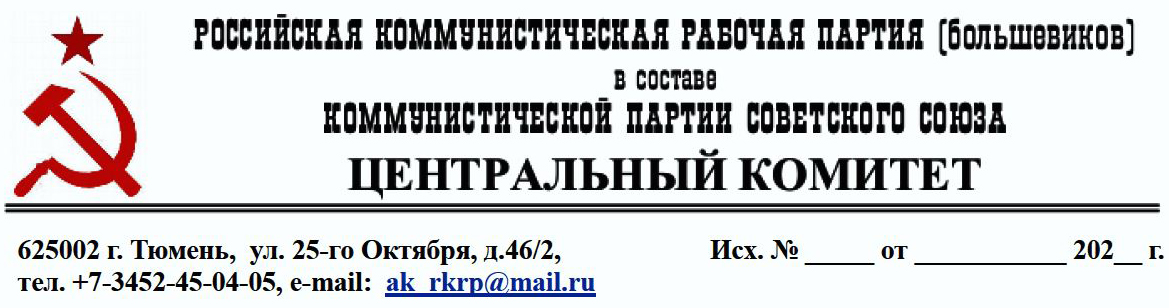 Обращение ЦК РКРП(б)-КПСС к президенту РФ Путину В.В. "О состоянии и ходе Специальной военной операции 
по освобождению Донбасса от нацизма"Российская коммунистическая рабочая партия (большевиков) в составе КПСС уже неоднократно отмечала, что Специальная военная операция (СВО) на Украине имеет смысл если:- имеет место гуманитарная и миротворческая составляющая, позволяющая предотвратить разрушение России, захват её ресурсов США и её союзниками по блоку НАТО;- освобождение Украины, в т.ч. Донбасса, от нацизма рассматривается как первый шаг к восстановлению единого СССР – гаранта предотвращения гибели человечества на Земле.Однако, практика как критерий истины свидетельствует, что в действиях объединенных Вооруженных Сил РФ с Народной Милицией ЛНР и ДНР отсутствует сколь-либо понятная стратегия достижения поставленных целей перед СВО. Пока Специальная военная операция ведётся по принципам рыночной целесообразности, в которой народ является разменной монетой в получении финансовым капиталом максимальной прибыли.Иначе чем объяснить всё чаще и чаще возникающие вопросы типа:1. Почему отсутствует достоверная и доступная информация о ходе боевых действий? Что мешает организовать доведение ежедневных официальных информационных сводок о ходе боевых действий со всеми положительными и отрицательными моментами, не раскрывающими военных секретов? Не является ли отсутствие правдивой информации умышленным действием/бездействием для распространения слухов. а для украинской стороны для ведения достаточно успешной контрпропаганды?2. Почему отсутствует информация об ответственности виновных в гибели флагмана Черноморского флота крейсера "Москва"? Почему после столь кровопролитного завоевания стратегического объекта о. Змеиный, он отдан нацистской Украине как акт доброй воли? Разве нельзя было его объявить и сделать объектом по обеспечению безопасности движения морских судов в Черном море?3. Почему ведение боевых действий ВСУ обеспечено средствами оперативного принятия решений и их выполнения – используются современные системы спутниковой разведки и наведения, а решения объединённых ВС РФ и Народной милиции принимаются по старинке?4. Почему Вооружённые Силы РФ совместно с Народной милицией ДНР не восприняли предложения ЦК РКРП(б)-КПСС по освобождению ДНР? Поэтому не смогли взять укрофашистские укрепрайоны, отодвинуть зоны разграничения с укрофашистами и освободить оккупированную территорию ДНР: города Авдеевка, Дзержинск, Первомайск, Краматорск, Артёмовск, Славянск и другие.5. Почему при нанесении ударов ВСУ по объектам мирного назначения: Запорожской АЭС, Каховской ГЭС, жилым домам, детским садам, школам, больницам, в городах Донецк, Горловка, Макеевка, Ясиноватая, Стаханов и др., не наносятся ответные удары по центрам принятия решений: Министерству обороны Украины, центрам управления войсками, зданиям администрации президента, правительства, СБУ, другим правительственным зданиям? Разве непонятно, что ведение в подобной ситуации любых переговоров расценивается противником как попустительство и безнаказанность преступных действий нацистов? Как в таких условиях противостоять усиливающемуся мнению в социальной среде о якобы "договорном" характере СВО и превращении Донбасса в центр уничтожения генофонда России и Донбасса?6. По настоящее время не принимается должных мер подавления высокоточным оружием нацистских укрепрайонов, центров управления, складов с вооружением. Почему не принимаются меры по уничтожению поставляемых США, НАТО, Евросоюзом реактивных систем залпового огня M142 HIMARS и M270 MLRS с дальностью стрельбы 70 и 300 км и другого вооружения, поставляемого через Польшу на Украину? Почему не взорваны по сей день железнодорожные станции, мосты, связывающие Украину с Польшей и другими странами НАТО?7. Почему военнослужащие Народной милиции ДНР и ЛНР по сей день не имеют бронежилетов, радиостанций, приборов ночного видения, тепловизоров, квадрокоптеров, метеостанций, мини-генераторов, почему трудящиеся, общественность России, коммунисты РКРП(б)-КПСС вынуждены собирать средства для их приобретения и обеспечения военнослужащих Народной милиции?8. Почему при наращивании темпов диверсионной работы со стороны ВСУ с Российской стороны не осуществляются аналогичные ответные меры? Где организация партизанского и подпольного движения на территории Украины, оккупированной нацистами? Разве непонятно, что до тех пор, пока не будет поставлена задача борьбы с фашизмом на постсоветском пространстве и развёртывание Отечественной войны против нацизма на территории СССР, СВО приобретает признаки империалистической "мясорубки" и отвлечения масс созидательного труда от проблем, порождённых капитализмом, а РФ представляет собой механизм депролетаризации трудящихся? 9. Почему высшее руководство Российской Федерации при явно нависшей угрозе войны со стороны США и блока НАТО не организует мобилизацию всей страны? Почему не перестраиваются идеология, экономика и политическая система на рельсы подготовки к оборонительной войне, все действия ограничиваются пафосными мероприятиями по как бы оказанию помощи Донбассу? Почему фактически действует противоречие: с одной стороны, народ России убеждают в гуманитарной сущности СВО, а с другой – допускается использование ведения боевых действий для получения спекулятивной прибыли буквально на крови?10. Почему РФ не поднимает на международном уровне проблему нарушения нацистской Украиной всех норм и правил отношения с военнопленными? Почему до общественности не доводятся факты действий укронацистов по массовой кастрации российских военнопленных мужчин и заполнения женских половых органов, заднего прохода строительной пеной у военнопленных женщин? Почему раненые украинские военнопленные лечатся в госпиталях бесплатно, а раненые российские добровольцы и ополченцы Народной милиции покупают лекарства на свои деньги?И этих ПОЧЕМУ с каждым днём становится всё больше и больше! И думается, что подобное состояние дел не способствует укреплению морального духа и единства народа России. Более того. Подобные вопросы не только деморализуют российских граждан, но и наводят их на рассуждения более высокого уровня – о правильности социально-экономического и политического обустройства нашей жизни, о необходимости внесения коренных изменений в систему власти.Все эти вопросы мы задавали Президенту и министру обороны в Обращении ЦК РКРП(б)-КПСС к Президенту РФ Путину В.В. «Об отношении к проведению Специальной военной операции» от 24 июня 2022 г. В ответ мы получили отписку из Министерства обороны РФ, в котором говорится:«Предоставить информацию, содержащую сведения, раскрывающие планирование и выполнение специальных задач, невозможно, поскольку она относится к информации ограниченного доступа.Вместе с тем сообщаем Вам о том, что Вооружёнными Силами Российской Федерации осуществляется поэтапное освобождение территории Украины, уничтожение объектов военной инфраструктуры, техники и вооружения, складов боеприпасов и материального имущества украинских войск. Регулярно наносятся удары высокоточным оружием большой дальности по логистическим центрам, а также по скоплениям вооружения и военной техники иностранного производства в районах железнодорожных станций, через которые они доставляются на территорию Донбасса».Как наносятся удары, мы видим усиление обстрелов с применением современной военной техники США, НАТО, Евросоюза населённых пунктов ДНР, ЛНР, Херсонской, Запорожской, Харьковской областей Украины и приграничных территорий Российской Федерации, где работа школ и детских садов переводится на дистанционное обучение.РКРП(б)-КПСС вела, ведёт и будет вести работу по оказанию помощи трудящимся Донбасса – советским гражданам. При этом мы в очередной раз обращаемся к Президенту РФ, Государственной Думе РФ, Совету Федераций РФ, Совету безопасности РФ и Министру обороны РФ с требованием:- учитывая нависшую военную угрозу над Россией, создать Государственный Комитет Обороны (ГКО) и начать работу по переводу страны на рельсы подготовки к оборонительной войне:- скорректировать цели Специальной военной операции – использовать ведение боевых действий на Украине для восстановления СССР "де-факто". В подобном случае военный конфликт на Украине приобретет характер внутреннего конфликта, а любые вмешательства в него извне, в том числе военная помощь укронацистам, будет рассматриваться как вмешательство во внутренние дела России – правопреемницы СССР, со всеми вытекающими из этого последствиями;- немедленно национализировать все естественные монополии. Заморозить цены и тарифы. Ограничить доступ к нашим товарам и логистике недружественных РФ государств;- пусть с опозданием, но начать мобилизацию всей страны для отражения возможной агрессии со стороны США и блока НАТО;- считать все случаи использования прибыли в личных целях, кроме как в целях реинвестирования производственных процессов, – преступлением.	Принято на заседании Секретариата ЦК РКРП(б)-КПСС 26.08.2022 г.Секретари ЦК РКРП(б)Домрачев З.Т.Сазанов П.П.Туруло В,Н.Черепанов А.К.